12.09.22. Атаева Н.А. учитель изобразительного искусства провела конкурс рисунков на асфальте по темам: «Терроризму нет», «Мы за мир»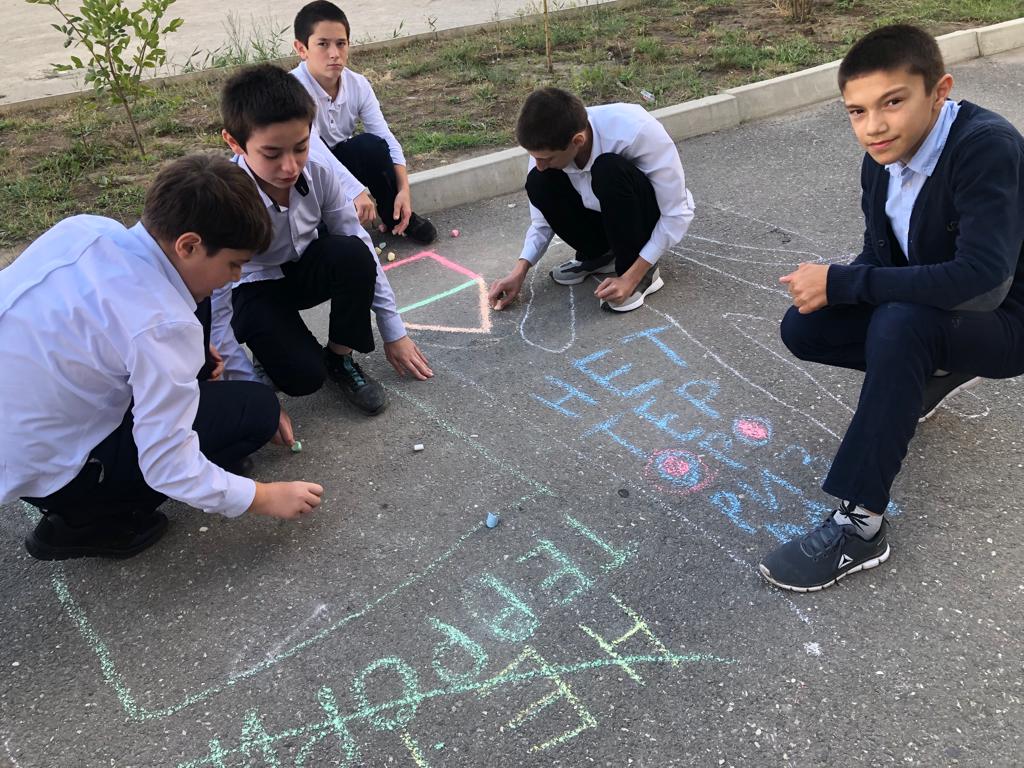 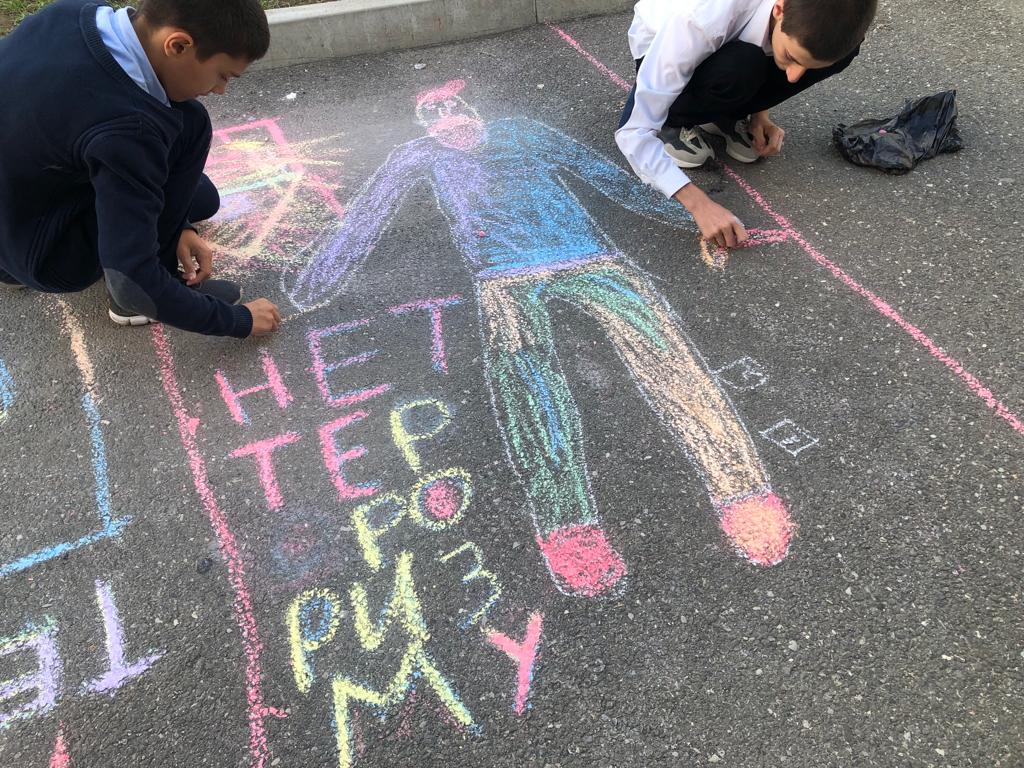 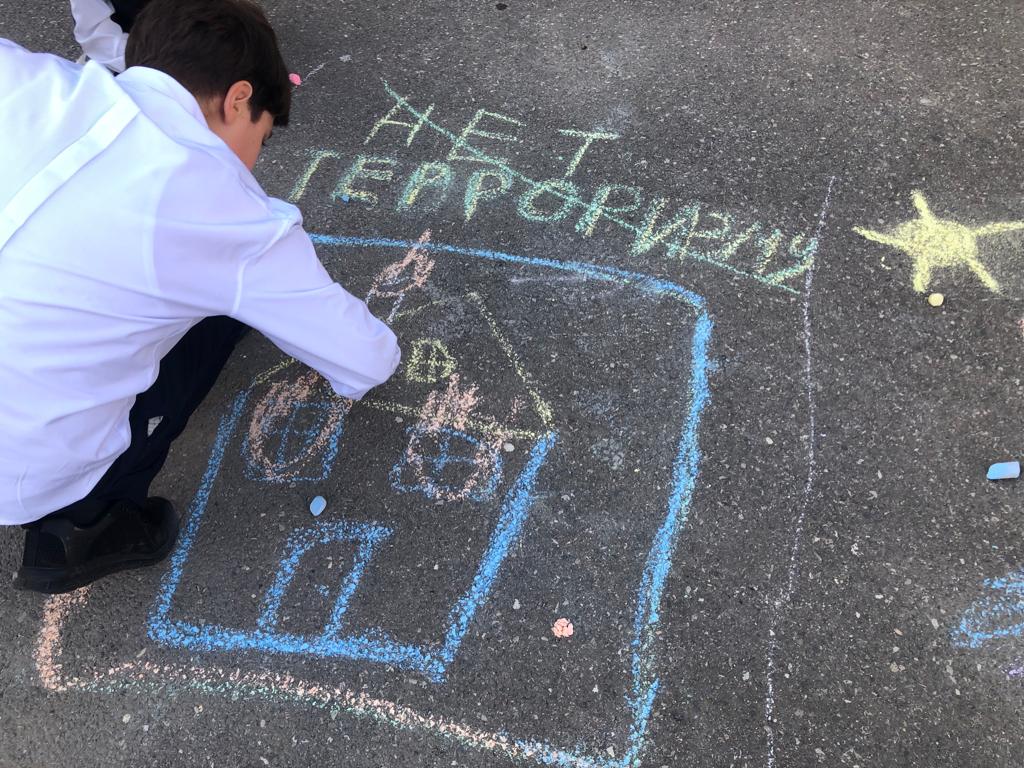 